ПОРТФОЛИО ВЫПУСКНИКА ФАКУЛЬТЕТА ТОВІ. Общие сведения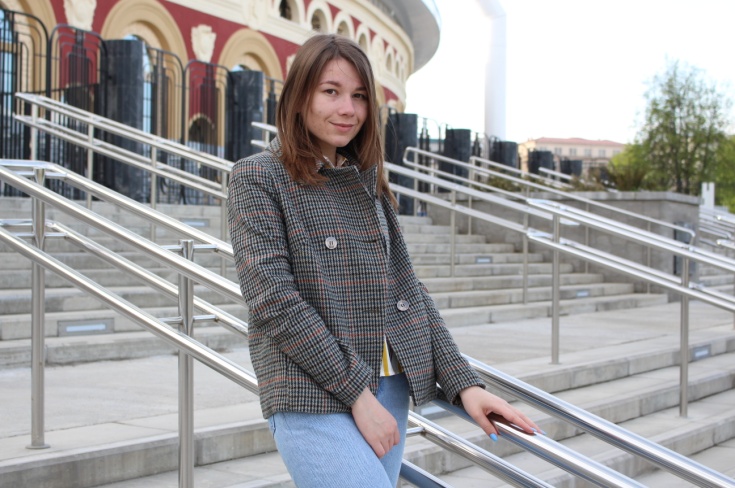 ІІ. Результаты обученияІІІ. СамопрезентацияФамилия, имя, отчество   Невская Ирина ВладимировнаДата рождения/гражданство24.05.1998/РБФакультетТехнология Органических веществСпециальностьФизико-химические методы сертификации продовольственных товаровСемейное положениеНе замужемМесто жительства (указать область, район, населенный пункт)Гомельская обл., Добрушский р-н, д.Крупец E-mailinevskay98@mail.ruСоциальные сети (ID)*Моб.телефон/Skype*+375298471588Основные дисциплины по специальности, изучаемые в БГТУДисциплины курсового проектирования1 Подтверждение соответствия пищевых продуктов;
2 Техническое нормирование и стандартизация; 
3 Квалиметрия систем, процессов и продукции; 
4 Системы управления качеством; 
5 Метрология; 
6 Резонансные методы измерения; 
7 Радиохимия; 
8 Статистические методы управления качеством продукции; 
9 Хроматография и электрофорез в контроле качества пищевых продуктов; 
10 Требования безопасности при сертификации пищевых продуктов; 
11 Пищевая химия; 
12 Химико-аналитический контроль пищевых продуктов; 
13 Сенсорный контроль качества пищевых продуктов; 
14 Оптические методы и приборы контроля качества пищевых продуктов; 
15 Электрофизические методы и приборы контроля качества пищевых 
продуктов; 
16 Учебно-исследовательская работа студентов; 
17 Идентификация и выявление фальсификации пищевых продуктов; 
18 Микробиологические методы контроля качества пищевых продуктов; 
19 Технология пищевых производств; 
20 Организация и технология испытаний;21 Научно-техническая экспертиза и нормоконотроль1 Организация и технология испытаний;2 Пищевая химия; 3 Техническое нормирование и стандартизация; 4 Хроматография и электрофорез в контроле качества пищевых продуктов; 5 Экономика и управление на предприятиях сертификации и стандартизацииСредний балл по дисциплинам специальности7,5Места прохождения практикиОАО «Спартак», ОАО «Борисовский завод медицинских препаратов»Владение иностранными языками (подчеркнуть необходимое, указать язык); наличие международных сертификатов, подтверждающих знание языка: ТОЕFL, FСЕ/САЕ/СРЕ, ВЕС и т.д.начальный;элементарный;средний;продвинутый;свободное владение.Дополнительное образование (курсы, семинары, стажировки, владение специализированными компьютерными программами и др.)Владение Microsoft OfficeНаучно-исследовательская деятельность (участие в НИР, конференциях, семинарах, научные публикации и др.)Общественная активностьУчастие в VI Олимпиаде «Управление качеством», приуроченной к международному дню стандартизации-2 местоЖизненные планы, хобби и сфера деятельности, в которой планирую реализоватьсяПланирую работать по специальности, реализовывать свой творческий потенциал  и развивать  свои профессиональные навыки.Желаемое место работы (область/город/предприятие и др.)Г. Минск